体験の保護者様習志野第１団隊長　二瓶　由佳里副長　土屋　かよこビーバースカウトは、ボーイスカウトの中でも一番年代の低いスカウトで、小学校１年生の4月から２年生の3月までの子どもを対象としています（就学直前の1月から仮入隊できます。）。集会は、土曜日又は日曜日で、月に2回程度みんなで楽しく活動をしています。活動内容は、年間の活動（デイキャンプや募金活動、花壇の植え替え、工作など）を通じて同年代のスカウトとの関わりが持てます。また季節毎の団行事（餅つき会、クリスマス会）を通じて年代の違った他のスカウトとの合同活動もあります。活動費について〈入団金〉入隊時　1000円/隊員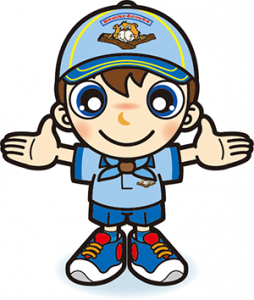 〈登録料〉年額　5500円/隊員　※保険料含む〈育成会費〉年額12,000円/世帯〈隊費〉月額　1,000円/隊員　程度入隊時に揃えて頂きたいもの・制服（ポロシャツ）　・制帽　・ハバザック又はリュックサック※スカウトショプ千葉そごうにて購入できます　　入隊や体験希望連絡先:scoutnara1@leaf.nifty.jp